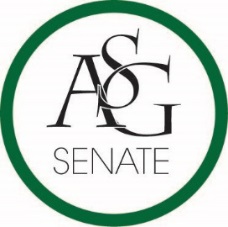 Senate AgendaNovember 29th , 2016Reynolds Auditorium, 6:00 PMState of the Students AddressPresident, Connor FlocksCall to OrderRoll CallApproval of the MinutesSpecial OrdersReports (5 minutes each)Special ReportsAdvisor, Michael McAllisterGraduate Assistants, Katherine Selman and Katie MartensPresident, Connor FlocksVice-President, Maggie BentonTreasurer, Shelby CormackSecretary, Jase RapertChief Justice, Cory EnglishGSC Speaker, Scout JohnsonCabinet ReportsChief of Staff, Taylor FarrFLF Coordinator, Kyle WardChair of the Senate, Will WatkinsCampus Life Report, ASG Senate Resolution No. 6Drew DorseyAppointments, Nominations, and ElectionsPublic Comment (3 at 2 minutes each)Old Business ASG Senate Resolution No. 6- The Safe Ride Operation Expansion Act of 2016Author(s): Senator Moses Agare, Senator J.P. Gairhan, Zayuris Atencio, Director of Safe Ride Garret BethelNew BusinessASG Joint Resolution No. 6- The Pangburn Safety Awareness Act of 2016Author(s): Senator Trevor Villines, Senator Spencer Bone, Senator Clay Smith, Senator Jordan Canter, Senator Sara Kueter, Director of Safety Lillie Pitts, Director of Transit and Parking Tristan Locke, Director of Health Andrew O’Neil, Senator J.P. Gairhan, and GSC Vice Speaker Arley WardASG Senate Bill No. 4- Scooter Safety AwarenessAuthor(s): Senator Trevor Villines, Senator Spencer Bone, Senator Clay Smith, Senator Jordan Canter, Senator Sara Kueter, Director of Safety Lillie Pitts, Director of Transit and Parking Tristan Locke, and Director of Health Andrew O’NeillASG Joint Bill No. 5- The Campaign Reformation Act of 2016-2017Author(s): Shelby Cormack, ASG Treasurer; Taylor Farr, ASG Chief of StaffSponsor(s): Connor Flocks, ASG President; Maggie Benton, ASG Vice President; Jase Rapert, ASG Secretary; Davis Trice, Director of External Relations (State); Sen. Scott Sims; Macarena Arce, Director of Student Involvement; Triston Cross, Director of Veterans Affairs; Carus Newman, Director of RED Talks; Andrew Counce, Director of Campus Life; Abigail Walker, Director of Razorback Readership; Blaire Waddell, Director of University Philanthropy; Thomas Selig, Deputy to the Chief of Staff; Ryann Alonso, Director of External Relations (Municipal); Sen. Jordan Canter; Sen. Nathan Smith; Collin Gonzales, Deputy to the Treasurer; GSC Rep. Alex Marino; GSC Rep. Jesse Sims; Sen. Avery WalkerASG Senate Resolution No. 7- A Resolution to Support a University of Arkansas Airport Shuttle ServiceAuthor(s): Colman Betler and J.P. Gairhan Sponsor(s): Luke Humphrey, Maria CalderonAnnouncements  Adjournment